Publicado en Madrid el 23/05/2023 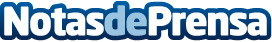 Astaxantina: el poderoso antioxidante natural contra el envejecimiento celularSegún los estudios de Naoki Ito, *Shinobu Seki y Fumitaka Ueda de los Laboratorios de Investigación de Ushijima, Japón la astaxantina es un carotenoide natural que tiene propiedades antioxidantes, antiflamatorias, inmunológicas, protectoras de los rayos UV y reparadora de la piel, que hace frente al envejecimiento celular de la piel. La astaxantina es conocida por sus poderosas propiedades antioxidantes. Además de su capacidad para combatir los radicales libres y proteger las células del daño oxidativoDatos de contacto:Miriamkinoko life952000000Nota de prensa publicada en: https://www.notasdeprensa.es/astaxantina-el-poderoso-antioxidante-natural Categorias: Nacional Medicina Consumo Bienestar http://www.notasdeprensa.es